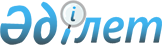 Қостанай облысы бойынша 2008 жылы жекешелендіруге жататын коммуналдық меншіктегі объектілердің тізбесін бекіту туралы
					
			Күшін жойған
			
			
		
					Қостанай облысы әкімдігінің 2008 жылғы 15 ақпандағы N 138 қаулысы. Қостанай облысының әділет департаментінде 2008 жылғы 26 ақпанда N 3595 тіркелді. Қолданылу мерзiмiнің аяқталуына байланысты күші жойылды - Қостанай облысы әкімдігінің 2010 жылғы 10 қарашадағы № 08-08/3045 хатымен 

      Ескерту. Қолданылу мерзiмiнің аяқталуына байланысты күші жойылды – Қостанай облысы әкімдігінің 2010.11.10 № 08-08/3045 хатымен.

      "Қазақстан Республикасындағы жергілікті мемлекеттік басқару туралы" Қазақстан Республикасы Заңының 27-бабына сәйкес Қостанай облысының әкімдігі ҚАУЛЫ ЕТЕДІ: 

      1. Қостанай облысы бойынша 2008 жылы жекешелендіруге жататын коммуналдық меншіктегі объектілердің қоса беріліп отырған тізбесі бекітілсін. 

      2. Осы қаулы алғаш рет ресми жарияланған күнінен кейін он күнтізбелік күн өткен соң қолданысқа енгізіледі.       Облыс әкімі       Әкімдік мүшелері:       КЕЛІСІЛДІ 

Әкімдіктің        

2008 жылғы 15 ақпандағы 

N 138 қаулысына қосымша        Ескерту. Қосымша жаңа редакцияда - Қостанай облысы әкімдігінің 2008.07.14 N 361 , 2008.10.10 N 474 Қаулыларымен.  Қостанай облысы бойынша 2008 жылы жекешелендіруге 

жататын коммуналдық меншіктегі объектілердің тізбесі        
					© 2012. Қазақстан Республикасы Әділет министрлігінің «Қазақстан Республикасының Заңнама және құқықтық ақпарат институты» ШЖҚ РМК
				Р/с N 
Объек тінің 

атауы 
Объектінің 

Мекенжайы және баланс 

үстаушысы 
Негіздемесі 
Объектінің ахуалы 
1 
2 
3 
4 
5 
1. "ВАЗ-2121 Нива" автомашинасы, мемлекеттік нөмірі Р 500 АВ, 1993 жылы шығарылған Kостанай қаласы, Баймағамбетов көшесі, 197, "Kостанай облысының ішкі істер департаменті" мемлекеттік мекемесі "Kостанай облысының ішкі істер департаменті" мемлекеттік мекемесі бастығының 2008 жылғы 16 қаңтардағы N 11-15/19 хаты Техникалық бұзылған 2. "ВАЗ-2121-Nива" автомашинасы, мемлекеттік нөмірі Р 589 АN, 1988 жылы шығарылған Kостанай қаласы, Притобол паркі, Kостанай қаласы әкімдігінін "Kостанай қалалық мәдениет және демалыс паркі" мемлекеттік коммуналдық кәсіпорны Kостанай облысы Kостанай қаласы әкімінің 2008 жылғы 23 қаңтардағы N 1-25/227 хаты Жұмысқа жарамды 3. "ГАЗ-3110" автомашинасы, мемлекеттік нөмірі Р 131 АА, 2001 жылы шығарылған Арқалық қаласы, Абай даңғылы, 29, "Арқалық қаласы әкімінің аппараты" мемлекеттік мекемесі Kостанай облысы Арқалық қаласы әкімінің 2008 жылғы 16 қаңтардағы N 1-28/97 хаты Техникалық бұзылған 4. "ВАЗ-21053" автомашинасы, мемлекеттік нөмірі Р 912 СВ, 1999 жылы шығарылған Әулиекөл ауданы, Әулиекөл селосы, Сьянов көшесі, 53, "Әулиекөл" аудандық газетінің редакциясы" мемлекеттік коммуналдық кәсіпорны Kостанай облысы Әулиекөл ауданы әкімі орынбасарының 2008 жылғы 

23 қаңтардағы N 02-04/53 хаты Күрделі 

жөндеуді талап етеді 5. "УАЗ-3303" автомашинасы, мемлекеттік нөмірі 53-76 NЖР, 1995 жылы шығарылған Әулиекөл ауданы, Құсмұрын кенті, Ленин көшесі, 61, "Әулиекөл ауданының білім беру бөлімі" мемлекеттік мекемесі Kостанай облысы Әулиекөл ауданы әкімі 

орынбасарының 2008 жылғы 

23 қаңтардағы 

N 02-04/53 хаты Күрделі жөндеуді талап етеді 6. "Т-1202 А" автомашинасы, мемлекеттік нөмірі Р 851 ВN, 1989 жылы шығарылған Денисов ауданы, Денисов селосы, Ленин көшесі, 14, "Денисов орталықтандырылған кітапхана жyйесі" мемлекеттік мекемесі Kостанай облысы Денисов ауданы әкімі 

міндетін атқарушысының 2008 жылғы 

16 қаңтардағы N 76 хаты Күрделі жөндеуді талап етеді 7. "Волга ГАЗ-3110" автомашинасы, мемлекеттік нөмірі Р 284 СВ, 2000 жылы шығарылған Денисов ауданы, Денисов селосы, Калинин көшесі, 5, "Денисов ауданының ауыл шаруашылық бөлімі" мемлекеттік мекемесі Kостанай облысы Денисов ауданы әкімі 

міндеттің атқарушысының 2008 жылғы 

16 қаңтардағы N 76 хаты Жағдайы қанағаттанарлық 8. "ГАЗ-310290" автомашинасы, мемлекеттік нөмірі Р 217 ВС, 1995 жылы шығарылған Жітіқара ауданы, 

Ырсай селосы, "Жітіқара ауданының Ырсай селосы әкімінің аппараты" мемлекеттік мекемесі Kостанай облысы Жітіқара ауданы әкімі 

орынбасарының 2008 жылғы 

11 қаңтардағы N 02-15/38 хаты Техникалық бұзылған 9. "ГАЗ-3102 121" автомашинасы, мемлекеттік нөмірі Р 161 АА, 2004 жылы шығарылған Таран ауданы, Таран селосы, Калинин көшесі, 60, "Таран ауданы әкімінің аппараты" мемлекеттік мекемесі Kостанай облысы Таран ауданы әкімінің 2008 жылғы 10 қаңтардағы N 4-07/29 хаты Техникалық бұзылған 10. "Jeep Grәнd Cheryқee" автомашинасы, мемлекеттік нөмірі Р 737 СА, 1996 жылы шығарылған Uзынкөл ауданы, Uзынкөл селосы, Мyсірепов көшесі, 14, "Uзынкөл ауданы әкімінің аппараты" мемлекеттік мекемесі Kостанай облысы Ұзынкөл ауданы әкімі 

міндетін атқарушысының 2008 жылғы 23 қаңтардағы N 34 хаты Техникалық бұзылған 11. "ГАЗ-3110" автомашинасы, мемлекеттік нөмірі Р 268 АО, 1997 жылы шығарылған Kостанай қаласы, Әл-Фараби данғылы, 90, Kостанай қаласы әкімдігінің "Kостанай" газеті" мемлекеттік коммуналдық кәсіпорны Kостанай облысы Kостанай қаласы әкімінің 2008 жылғы 23 қаңтардағы N 1-25/227 хаты Күрделі жөндеуге жатады 12. "ЗИЛ-131" автомашинасы, мемлекеттік нөмірі Р 678 АХ, 1994 жылы шығарылған Kостанай қаласы, Бородин көшесі, 231, Kостанай қаласы әкімдігінің "Kостанай жылу энергетикалық компаниясы" мемлекеттік коммуналдық кәсіпорны Kостанай облысы Kостанай қаласы әкімінің 2008 жылғы 23 қаңтардағы 

N 1-25/227 хаты Күрделі жөндеуге жатады 13. "ИЖ-21251" автомашинасы, мемлекеттік нөмірі Р 268 АК, 1993 жылы шығарылған Kостанай қаласы, Бородин көшесі, 231, Kостанай қаласы әкімдігінің "Kостанай жылу энергетикалық компаниясы" мемлекеттік коммуналдық кәсіпорны Kостанай облысы Kостанай қаласы әкімінің 2008 жылғы 25 қаңтардағы N 1-25/257 хаты Күрделі жөндеуге жатады 14. "ВАЗ-21053" автомашинасы, мемлекеттік нөмірі Р 670 СN, 1994 жылы шығарылған Лисаков қаласы, Мир көшесі, 31, "Лисаков қаласы әкімінің аппараты" мемлекеттік мекемесі Kостанай облысы Лисаков қаласы әкімінің 2008 жылғы 7 сәуірдегі N 522-116 хаты Жұмысқа жарамды 15. "ГАЗ-3110 автомашинасы", мемлекеттік нөмірі Р 138 СN, 1999 жылы шығарылған Жанкелдин ауданы, Kалам-Kарасу селосы, "Жанкелдин ауданының Kалам-Карасу ауылдық округі әкімінің аппараты" мемлекеттік мекемесі Kостанай облысы Жанкелдин ауданы әкімінің 2008 жылғы 29 сәуірдегі 

N 1-04/280 хаты Ағымдағы жөндеуді талап етеді 16. "ВАЗ-21213" автомашинасы, мемлекеттік нөмірі W 668 AF, 1999 жылы шығарылған Жанкелдин ауданы, Торғай селосы, Хамзин көшесі, 13, Жанкелдин ауданының әкімдігінің "Болашақ" мемлекеттік коммуналдық кәсіпорны Kостанай облысы Жанкелдин ауданы әкімінің 2008 жылғы 11 қаңтардағы N1-04/846 хаты Ағымдағы жөндеуді талап етеді 17. "Mitsubishi Pаjerо" автомашинасы, мемлекеттік нөмірі Р 328 BU, 1996 жылы шығарылған Kамысты ауданы, Kамысты селосы, Строительная көшесі, 26, "Камысты" мемлекеттік коммуналдық кәсіпорны Kостанай облысы Kамысты ауданы әкімінің 2008 жылғы 30 сәуірдегі N 01-16/384 хаты Күрделі жөндеуді талап етеді 18. "ВАЗ-2107" автомашинасы, мемлекеттік нөмірі Р 592 АО, 1992 жылы шығарылған Kарабалық ауданы, Kарабалық кенті, 

Мир көшесі, 7, "Kарабалық қарттар мен мyгедектерге арналған жалпы тұрпаттағы интернат-yйі" мемлекеттік мекемесі "Kостанай облысының жұмыспен қамтуды yйлестіру және әлеуметтік бағдарламалар департаметі" мемлекеттік мекемесі директорының 2008 жылғы 25 қаңтардағы 

N 02-01/139 хаты Kозғалтқыш жөндеуді талап етеді, салоннын тyбін алмастыру 19. "УАЗ-3962" автомашинасы, мемлекеттік нөмірі Р 348 АО, 1991 жылы шығарылған Kарабалық ауданы, Kарабалық кенті, 

Мир көшесі, 7, "Kарабалық қарттар мен мyгедектерге арналған жалпы тұрпаттағы интернат-yйі" мемлекеттік мекемесі "Kостанай облысының жұмыспен қамтуды yйлестіру және әлеуметтік бағдарламалар департаменті" мемлекеттік мекемесі директорының 2008 жылғы 25 қаңтардағы N 02-01/138 хаты Kорап таратқыш жөндеуді талап етеді 20. "ВАЗ-2106" автомашинасы, мемлекеттік нөмірі Р 098 КР, 2000 жылы шығарылған Kостанай қаласы, Баймағамбетов көшесі, 197, "Kостанай облысының ішкі істер департаменті" мемлекеттік мекемесі "Kостанай облысының ішкі істер департаменті" мемлекеттік мекемесі бастығының 2008 жылғы 16 қаңтардағы N 12-65/49 хаты Техниқалық бұзылған 21. "ГАЗ-31022" автомашинасы, мемлекеттік нөмірі Р 107 КР, 1992 жылы шығарылған Kостанай қаласы, Баймағамбетов көшесі, 197, "Kостанай облысының ішкі істер департаменті" мемлекеттік мекемесі "Kостанай облысының ішкі істер департаменті" мемлекеттік мекемесі бастығының 2008 жылғы 16 қаңтардағы N 12-65/49 хаты Техникалық бұзылған 22. "ГАЗ-310290" автомашинасы, мемлекеттік нөмірі Р 133 КР, 1996 жылы шығарылған Kостанай қаласы, Баймағамбетов көшесі, 197, "Kостанай облысының ішкі істер департаменті" мемлекеттік мекемесі "Kостанай облысының ішкі істер департаменті" мемлекеттік мекемесі бастығының 2008 жылғы 16 қаңтардағы N12-65/49 хаты Техникалық бұзылған 23. "ВАЗ-2106" автомашинасы, мемлекеттік нөмірі Р 117 КР, 2000 жылы шығарылған Kостанай қаласы, Баймағамбетов көшесі, 197, "Kостанай облысының ішкі істер департаменті" мемлекеттік мекемесі "Kостанай облысының ішкі істер департаменті" мемлекеттік мекемесі бастығының 2008 жылғы 16 қаңтардағы N12-65/49 хаты Техникалық бұзылған 24. "ГАЗ-3110" автомашинасы, мемлекеттік нөмірі Р 104 КР, 1999 жылы шығарылған Kостанай қаласы, Баймағамбетов көшесі, 197, "Kостанай облысының ішкі істер департаменті" мемлекеттік мекемесі "Kостанай облысының ішкі істер департаменті" мемлекеттік мекемесі бастығының 2008 жылғы 16 қаңтардағы N 12-65/49 хаты Техникалық бұзылған 25. "ВАЗ-21074" автомашинасы, мемлекеттік нөмірі Р 191 КК, 2001 жылы шығарылған Kостанай қаласы, Мәуленов көшесі, 11 А, "Тұрғылықты мекені жоқ адамдарға арналған Kостанай қалалық әлеуметтік бейімделу орталығы" мемлекеттік мекемесі Kостанай облысы Kостанай қаласы әкімінің 2008 жылғы 25 қаңтардағы N 1-25/257 хаты Ағымдағы жөндеу талап етіледі 26. "ВАЗ-21070" автомашинасы, мемлекеттік нөмірі Р 348 СN, 2003 жылы шығарылған Kостанай қаласы, Баймағамбетов көшесі, 195, "Kостанай облысының кәсіпкерлік және өнеркәсіп департаменті" мемлекеттік мекемесі "Kостанай облысының кәсіпкерлік және өнеркәсіп департаменті" мемлекеттік мекемесі директорының міндетін атқарушысының 2008 жылғы 22 ақпандағы N 03-380 хаты Күрделі жөндеу талап етіледі 27. Жалпы ауданы 19,6 шаршы метр N 109 гараж Лисаков каласы, "Старт" гараж қоғамы, "Лисаков каласының қаржы бөлімі" мемлекеттік мекемесі Kостанай облысы Лисаков қаласы әкімінің 2008 жылғы 11 қаңтардағы N 62-1-05 хаты Жағдайы қанағаттанарлық 28. Жалпы ауданы 18,8 шаршы метр N 142 гараж Лисаков каласы, "Союз" гараж қоғамы, "Лисаков каласының қаржы бөлімі" мемлекеттік мекемесі Kостанай облысы Лисаков қаласы әкімінің 2008 жылғы 11 қаңтардағы N 62-1-05 хаты Kирауға ұшырауда 29. Жалпы ауданы 19 шаршы метр N 166 гараж Лисаков каласы, "Старт" гараж қоғамы, "Лисаков каласының қаржы бөлімі" мемлекеттік мекемесі Kостанай облысы Лисаков қаласы әкімінің 2008 жылғы 11 қаңтардағы N 62-1-05 хаты Жағдайы қанағаттанарлық 30. Жалпы ауданы 18,8 шаршы метр N 168 гараж Лисаков каласы, "Старт" гараж қоғамы, "Лисаков каласының қаржы бөлімі" мемлекеттік мекемесі Kостанай облысы Лисаков қаласы әкімінің 2008 жылғы 11 қаңтардағы N 62-1-05 хаты Жағдайы қанағаттанарлық 31. Жалпы ауданы 19,1 шаршы метр N 175 гараж Лисаков каласы, "Старт" гараж қоғамы, "Лисаков каласының қаржы бөлімі" мемлекеттік мекемесі Kостанай облысы Лисаков қаласы әкімінің 2008 жылғы 11 қаңтардағы N 62-1-05 хаты Kирауға ұшырауда 32. Жалпы ауданы 19,4 шаршы метр N 177 гараж Лисаков каласы, "Старт" гараж қоғамы, "Лисаков каласының қаржы бөлімі" мемлекеттік мекемесі Kостанай облысы Лисаков қаласы әкімінің 2008 жылғы 11 қаңтардағы N 62-1-05 хаты Жағдайы қанағаттанарлық 33. Жалпы ауданы 19,3 шаршы метр N 194 гараж Лисаков каласы, "Старт" гараж қоғамы, "Лисаков каласының қаржы бөлімі" мемлекеттік мекемесі Kостанай облысы Лисаков қаласы әкімінің 2008 жылғы 11 қаңтардағы N 62-1-05 хаты Жағдайы қанағаттанарлық 34. Жалпы ауданы 20,3 шаршы метр N 427 гараж Лисаков каласы, "Союз" гараж қоғамы, "Лисаков каласының қаржы бөлімі" мемлекеттік мекемесі Kостанай облысы Лисаков қаласы әкімінің 2008 жылғы 11 қаңтардағы N 62-1-05 хаты Жағдайы қанағаттанарлық 35. Жалпы ауданы 77 шаршы метр дyкен ғимараты Жанкелдин ауданы, Милысай селосы, "Жанкелдин ауданының Милысай селосы әкімінің аппараты" мемлекеттік мекемесі Kостанай облысы Жанкелдин ауданы әкімінің 2008 жылғы 11 қаңтардағы N 1-04/846 хаты Ағымдағы жөндеуді талап етеді 36. Жалпы ауданы 72,4 шаршы метр жемшөп цехының ғимараты Сарыкөл ауданы, Сарыкөл кенті, Матросов көшесі, 1, "Kостанай облысы әкімдігінің Kостанай облысы білім беру департаментінің Сарыкөл агробизнес және құқық колледжі" мемлекеттік коммуналдық қазыналық кәсіпорны "Kостанай облысының білім беру департаменті" мемлекеттік мекемесі директорының 2008 жылғы 16 қаңтардағы N 06-135 хаты Жағдайы қанағаттанарлық 37. Жалпы ауданы 1667,8 шаршы метр сиыр қора ғимараты Сарыкөл ауданы, Сарыкөл кенті, Матросов көшесі, 1, "Kостанай облысы әкімдігінің Kостанай облысы білім беру департаментінің Сарыкөл агробизнес және құқық колледжі" мемлекеттік коммуналдық қазыналық кәсіпорны "Kостанай облысының білім беру департаменті" мемлекеттік мекемесі директорының 2008 жылғы 16 қаңтардағы N 06-135 хаты Жағдайы қанағаттанарлық 38. Жалпы ауданы 144 шаршы метр ғимараты Федоров ауданы Федоров селосы, Шевченко көшесі, 45, "Федоров ауданының Федоров селолық әкімінің аппараты" мемлекеттік мекемесі Kостанай облысы Федоров ауданы әкімінің міндетін атқарушысының 2008 жылғы 14 қаңтардағы N 2-40/68 хаты Жағдайы қанағаттанарлықсыз 39. "Kiа Credоs" 2» автомашинасы, мемлекеттік нөмірі Р 121 АА, 1998 жылы шығарылған Kостанай қаласы, Пушкин көшесі, 98, "Kостанай қаласы әкімінің аппараты" мемлекеттік мекемесі Kостанай облысы Kостанай қаласы әкімінің 2008 жылғы 22 ақпандағы N 1-25/487 хаты Техникалық бұзылған 40. "Vоlкswагeн" Vw» автомашинасы, мемлекеттік нөмірі Р 029 АО, 1983 жылы шығарылған Kостанай қаласы, Гашек көшесі, 4, Kостанай облысы денсаулық сақтау департаментінің "Облыстық қан орталығы» мемлекеттік коммуналдық қазыналық кәсіпорны "Kостанай облысының денсаулық сақтау департаменті" мемлекеттік мекемесі директорының 2008 жылғы 5 ақпандағы N 07-20/292 хаты Жағдайы қанағаттанарлық 41. "ВАЗ 21213" автомашинасы, мемлекеттік нөмірі Р 608 ВС, 2002 жылы шығарылған Kостанай қаласы, Хакімжанова көшесі, 7, "Kостанай облысының жолаушылар көлігі және автомобиль жолдары департаменті" мемлекеттік мекемесі "Kостанай облысының жолаушылар көлігі және автомобиль жолдары департаменті" мемлекеттік мекемесі директорының 2008 жылғы 26 науырыздағы N 03/403 хаты Техникалық жарамды 42. Екі қабатты ғимаратты, жалпы ауданы 628,6 шаршы метр Арқалық каласы, Жәнібек көшесі, 45, Kостанай облысы денсаулық сақтау департаментінің "Арқалық каласындағы жедел медициналық көмек көрсету стансасы» мемлекеттік коммуналдық қазыналық кәсіпорны "Kостанай облысының денсаулық сақтау департаменті" мемлекеттік мекемесі директорының 2008 жылғы 5 ақпандағы N 07-21/293 хаты Kирауға ұшырауда 43. "Тойоtа Lаnd Cruiser" автомашинасы, мемлекеттік нөмірі Р 370 СN, 1995 жылы шығарылған Әулиекөл ауданы, Әулиекөл селосы, Байтұрсынов көшесі, 47, Әулиекөл ауданы әкімдігінің "Мерей" мемлекеттік коммуналдық кәсіпорны Kостанай облысы Әулиекөл ауданы әкімінің 2008 жылғы 27 ақпандағы N 02-04/139 хаты Техникалық жарамды 44. "ВАЗ 21060" автомашинасы, мемлекеттік нөмірі Р 396 АN, 1995 жылы шығарылған Денисов ауданы, Денисовка селосы, Калинин көшесі, 6, "Денисов ауданының жұмыспен қамту және әлеуметтік бағдарламалар бөлімі" мемлекеттік мекемесі Kостанай облысы Денисов ауданы әкімінің 2008 жылғы 27 наурыздағы N 328 хаты Жағдайы қанағаттанарлық 45. Жалпы ауданы 863,4 шаршы метр ЖМК-1505 автогаражы Жанкелдин ауданы, Төрғай селосы, Жармағанбетов көшесі, 29, "Жанкелдин ауданы әкімінің аппараты» мемлекеттік мекемесі Kостанай облысы Жанкелдин ауданы әкімінің 2008 жылғы 11 қаңтардағы N 1-04/846 хаты Күрделі жөндеу талап етіледі 46. Жалпы ауданы 970 шаршы метр автогараж ғимараты Денисов ауданы, Nекрасов селосы,өнеркәсіптік аймақ, "Денисов ауданының қаржы бөлімі" мемлекеттік мекемесі Kостанай облысы Денисов ауданы әкімінің 2008 жылғы 23 маусымдағы N 793 хаты Жағдайы қанағаттанарлық 47. Жалпы ауданы 79 шаршы метр газ учаскесінің ғимараты Денисов ауданы, Nекрасов селосы, 

өнеркәсіптік аймақ, "Денисов ауданының қаржы бөлімі" мемлекеттік мекемесі Kостанай облысы Денисов ауданы әкімінің 2008 жылғы 23 маусымдағы N 793 хаты Жағдайы қанағаттанарлық 48. "Tойtа Hi Ace" автомашинасы, мемлекеттік нөмірі Р 075 АA, 1999 жылы 

шығарылған Kостанай қаласы, Әл-Фараби данғылы, 66, Kостанай облысының әкімі аппаратының "Шаруашылық" мемлекеттік коммуналдық қазыналық кәсіпорны Kостанай облысы әкімі аппараты басшысының 2008 жылғы 21 мамырдағы N 07-8/1324 хаты Техникалық бұзылған 49. "ГАЗ-3110" автомашинасы, мемлекеттік нөмірі Р 022 SP, 2000 жылы 

шығарылған Kостанай қаласы, Бородин көшесі, 231, Kостанай қаласы әкімдігінің "Kостанай жылу энергетикалық компаниясы" мемлекеттік коммуналдық кәсіпорны Kостанай облысы Kостанай қаласы әкімінің 2008 жылғы 13 маусымдағы N 1-25/1438 хаты Техникалық бұзылған 50. Жалпы ауданы 305,3 шаршы метр, 

бұрынғы кітапхананың бір қабатты ғимараты Таран ауданы, Апановка селосы, 

Центральная көшесі, 10, "Таран аудандық орталықтандырылған кітапхана жyйесі "Таран ауданы мәдениет және тілдерді дамыту бөлімі" мемлекеттік мекемесі Kостанай облысы Таран ауданы әкімінің 2008 жылғы 30 сәуірдегі 

N 4-07/436 хаты Жағдайы қанағаттанарлық Р/с N Объектінің атауы Объектінің 

мекенжайы және баланс ұстаушысы Негіздемесі Объектінің ахуалы 1 2 3 4 5 51. "Subaru Legacy Outback" автомашинасы,  мемлекеттік нөмірі Р 471 CD, 1999 жылы шығарылған Қостанай қаласы, Қасымқанов көшесі, 34, 

"Қостанай облысы әкімдігінің жұмыспен қамтуды үйлестіру және әлеуметтік бағдарламалар басқармасы" мемлекеттік мекемесі "Қостанай облысы әкімдігінің жұмыспен қамтуды үйлестіру және әлеуметтік бағдарламалар басқармасы" мемлекеттік мекемесі бастығының 2008 жылғы  10 маусымдағы  N 06-1032 хаты Жағдайы қанағаттанарлықсыз 52. "Audi C4" автомашинасы, мемлекеттік нөмірі Р  966 CА, 1993 жылы шығарылған Қостанай қаласы, Баймагамбетов көшесі, 195, "Қостанай облысы әкімдігінің кәсіпкерлік және өнеркәсіп басқармасы" мемлекеттік мекемесі "Қостанай облысы әкімдігінің кәсіпкерлік және өнеркәсіп басқармасы" мемлекеттік мекемесі бастығының 2008 жылғы  21 сәуірдегі N 03-746 хаты Қозғалт 

қышты ауыстыру қажет 53. "ВАЗ-21053" автомашинасы, мемлекеттік нөмірі Р  328 СЕ, 2000 жылы шығарылған Таран ауданы,  Тарановское селосы, Калинин көшесі, 60, "Таран ауданының құрылыс бөлімі" мемлекеттік мекемесі Қостанай  облысы Таран ауданы әкімінің 2008 жылғы 15 шілдедегі N 4-11/730 хаты Техникалық бұзылған 54. Жалпы ауданы 348,8 шаршы метр дәмхана ғимараты Жанкелдин ауданы, Ақшығанақ селосы, "Жанкелдин ауданының Ақшығанақ селолық округі әкімінің аппараты" мемлекеттік мекемесі Қостанай  облысы Жанкелдин ауданы әкімінің 2008 жылғы  11 қантардағы  N1-04/846 хаты Ағымдағы жөндеу керек 55. Жалпы ауданы 294,6 шаршы метр базар ғимараты Жанкелдин ауданы, Ақшығанақ селосы, "Жанкелдин ауданының Ақшығанақ селолық округі әкімінің аппараты" мемлекеттік мекемесі Қостанай  облысы Жанкелдин ауданы әкімінің 2008 жылғы  11 қантардағы  N1-04/846 хаты Ағымдағы жөндеу керек 56. Жалпы ауданы 101,9 шаршы метр фельдшерлік-акушерлік пунктінің ғимараты Қарабалық ауданы, Қособа селосы, "Қарабалық ауданының тұрғын үй-коммуналдық шаруашылығы, жолаушылар көлігі және автомобиль жолдары бөлімі" мемлекеттік мекемесі Қостанай  облысы Қарабалық ауданы әкімінің 2008 жылғы 14 қаңтардағы  N01-09/61 хаты Күрделі жөндеуді талап етеді 57. Жалпы ауданы 1017,2 шаршы метр  бұрынғы сауда орталығының екі қабатты ғимараты Таран ауданы, Павловка селосы,  "Таран ауданы әкімінің аппараты" мемлекеттік мекемесі Қостанай  облысы Таран ауданы  әкімінің 2008 жылғы 10 қаңтардағы  N4-07/29  хаты Қирауға ұшырауда 58. Жалпы ауданы 19,6 шаршы метр N 799 гараж Лисаков қаласы, "Рассвет" гараж қоғамы, "Лисаков қаласының қаржы бөлімі" мемлекеттік мекемесі Қостанай облысы Лисаков қаласы әкімінің 2008 жылғы 2 шілдедегі N 519 хаты Қирауға ұшырауда 59. Жалпы ауданы 19,7 шаршы метр N 580 гараж Лисаков қаласы, "Рассвет" гараж қоғамы, "Лисаков қаласының қаржы бөлімі" мемлекеттік мекемесі Қостанай облысы Лисаков қаласы әкімінің 2008 жылғы 2 шілдедегі N 519 хаты Жағдайы қанағаттанарлық 60. Жалпы ауданы 19,4 шаршы метр N 370 гараж Лисаков қаласы, "Рассвет" гараж қоғамы, "Лисаков қаласының қаржы бөлімі" мемлекеттік мекемесі Қостанай облысы Лисаков қаласы әкімінің 2008 жылғы 2 шілдедегі N 519 хаты Жағдайы қанағаттанарлық 61. Жалпы ауданы 19,9 шаршы метр N 14 гараж Лисаков қаласы, "Рассвет" гараж қоғамы, "Лисаков қаласының қаржы бөлімі" мемлекеттік мекемесі Қостанай облысы Лисаков қаласы әкімінің 2008 жылғы 2 шілдедегі N 519 хаты Жағдайы қанағаттанарлық 62. Жалпы ауданы 31,6 шаршы метр N 25 гараж Лисаков қаласы, "Рассвет" гараж қоғамы, "Лисаков қаласының қаржы бөлімі" мемлекеттік мекемесі Қостанай облысы Лисаков қаласы әкімінің 2008 жылғы 2 шілдедегі N 519 хаты Жағдайы қанағаттанарлық 63. Жалпы ауданы 20 шаршы метр  N709 гараж Лисаков қаласы, "Рассвет" гараж қоғамы, "Лисаков қаласының қаржы бөлімі" мемлекеттік мекемесі Қостанай облысы Лисаков қаласы әкімінің 2008 жылғы 2 шілдедегі N 519 хаты Қирауға ұшырауда 64. Жалпы ауданы 20,4 шаршы метр N 815 гараж Лисаков қаласы, "Рассвет" гараж қоғамы, "Лисаков қаласының қаржы бөлімі" мемлекеттік мекемесі Қостанай облысы Лисаков қаласы әкімінің 2008 жылғы 2 шілдедегі N 519 хаты Қирауға ұшырауда 65. Жалпы ауданы 18 шаршы метр  N66 гараж Лисаков қаласы, "Рассвет" гараж қоғамы, "Лисаков қаласының қаржы бөлімі" мемлекеттік мекемесі Қостанай облысы Лисаков қаласы әкімінің 2008 жылғы 2 шілдедегі N 519 хаты Қирауға ұшырауда 66. Жалпы ауданы 18,7 шаршы метр N 68 гараж Лисаков қаласы, "Рассвет" гараж қоғамы, "Лисаков қаласының қаржы бөлімі" мемлекеттік мекемесі Қостанай облысы Лисаков қаласы әкімінің 2008 жылғы 2 шілдедегі N 519 хаты Жөндеуді талап етеді 67. Жалпы ауданы 22,3 шаршы метр N 210 гараж Лисаков қаласы, "Рассвет" гараж қоғамы, "Лисаков қаласының қаржы бөлімі" мемлекеттік мекемесі Қостанай облысы Лисаков қаласы әкімінің 2008 жылғы 2 шілдедегі N 519 хаты Жөндеуді талап етеді 68. Жалпы ауданы 19,6 шаршы метр N 576 гараж Лисаков қаласы, "Рассвет" гараж қоғамы, "Лисаков қаласының қаржы бөлімі" мемлекеттік мекемесі Қостанай облысы Лисаков қаласы әкімінің 2008 жылғы 2 шілдедегі N 519 хаты Жағдайы қанағаттанарлық 69. Жалпы ауданы 19,7 шаршы метр N 617 гараж Лисаков қаласы, "Рассвет" гараж қоғамы, "Лисаков қаласының қаржы бөлімі" мемлекеттік мекемесі Қостанай облысы Лисаков қаласы әкімінің 2008 жылғы 2 шілдедегі N 519 хаты Жағдайы қанағаттанарлық 70. Жалпы ауданы 20,2 шаршы метр N 797 гараж Лисаков қаласы, "Рассвет" гараж қоғамы, "Лисаков қаласының қаржы бөлімі" мемлекеттік мекемесі Қостанай облысы Лисаков қаласы әкімінің 2008 жылғы 2 шілдедегі N 519 хаты Жағдайы қанағаттанарлық 71. Жалпы ауданы 19,5 шаршы метр N 638 гараж Лисаков қаласы, "Рассвет" гараж қоғамы, "Лисаков қаласының қаржы бөлімі" мемлекеттік мекемесі Қостанай облысы Лисаков қаласы әкімінің 2008 жылғы 2 шілдедегі N 519 хаты Жөндеуді талап етеді 72. Жалпы ауданы 19,4 шаршы метр N 600 гараж Лисаков қаласы, "Рассвет" гараж қоғамы, "Лисаков қаласының қаржы бөлімі" мемлекеттік мекемесі Қостанай облысы Лисаков қаласы әкімінің 2008 жылғы 2 шілдедегі N 519 хаты Жағдайы қанағаттанарлық 73. Жалпы ауданы 21,7 шаршы метр N 309 гараж Лисаков қаласы, "Юпитер" гараж қоғамы, "Лисаков қаласының қаржы бөлімі" мемлекеттік мекемесі Қостанай облысы Лисаков қаласы әкімінің 2008 жылғы 2 шілдедегі N 519 хаты Жағдайы қанағаттанарлық 74. Жалпы ауданы 19,6 шаршы метр N 558 гараж Лисаков қаласы, "Союз" гараж қоғамы, "Лисаков қаласының қаржы бөлімі" мемлекеттік мекемесі Қостанай облысы Лисаков қаласы әкімінің 2008 жылғы 2 шілдедегі N 519 хаты Жағдайы қанағаттанарлық 75. Жалпы ауданы 20,6 шаршы метр N 633 гараж Лисаков қаласы, "Союз" гараж қоғамы, "Лисаков қаласының қаржы бөлімі" мемлекеттік мекемесі Қостанай облысы Лисаков қаласы әкімінің 2008 жылғы 2 шілдедегі N 519 хаты Жағдайы қанағаттанарлық 76. Жалпы ауданы 19,6 шаршы метр N 512 гараж Лисаков қаласы, "Союз" гараж қоғамы, "Лисаков қаласының қаржы бөлімі" мемлекеттік мекемесі Қостанай облысы Лисаков қаласы әкімінің 2008 жылғы 2 шілдедегі N 519 хаты Жағдайы қанағаттанарлық 77. Жалпы ауданы 18,8 шаршы метр N 173 гараж Лисаков қаласы, "Союз" гараж қоғамы, "Лисаков қаласының қаржы бөлімі" мемлекеттік мекемесі Қостанай облысы Лисаков қаласы әкімінің 2008 жылғы 2 шілдедегі N 519 хаты Жөндеуді талап етеді 78. Жалпы ауданы 19,5 шаршы метр N 475 гараж Лисаков қаласы, "Союз" гараж қоғамы, "Лисаков қаласының қаржы бөлімі" мемлекеттік мекемесі Қостанай облысы Лисаков қаласы әкімінің 2008 жылғы 2 шілдедегі N 519 хаты Қирауға ұшырауда 79. Жалпы ауданы 19,6 шаршы метр N 547 гараж Лисаков қаласы, "Союз" гараж қоғамы, "Лисаков қаласының қаржы бөлімі" мемлекеттік мекемесі Қостанай облысы Лисаков қаласы әкімінің 2008 жылғы 2 шілдедегі N 519 хаты Қирауға ұшырауда 80. Жалпы ауданы 18,7 шаршы метр N 162 гараж Лисаков қаласы, "Союз" гараж қоғамы, "Лисаков қаласының қаржы бөлімі" мемлекеттік мекемесі Қостанай облысы Лисаков қаласы әкімінің 2008 жылғы 2 шілдедегі N 519 хаты Жағдайы қанағаттанарлық 81. Жалпы ауданы 21,5 шаршы метр N 431 гараж Лисаков қаласы, "Союз" гараж қоғамы, "Лисаков қаласының қаржы бөлімі" мемлекеттік мекемесі Қостанай облысы Лисаков қаласы әкімінің 2008 жылғы 2 шілдедегі N 519 хаты Жағдайы қанағаттанарлық 82. Жалпы ауданы 20,4 шаршы метр N 331 гараж Лисаков қаласы, "Старт" гараж қоғамы, "Лисаков қаласының қаржы бөлімі" мемлекеттік мекемесі Қостанай облысы Лисаков қаласы әкімінің 2008 жылғы 2 шілдедегі N 519 хаты Жағдайы қанағаттанарлық 83. Жалпы ауданы 17,7 шаршы метр N 82 гараж Лисаков қаласы, "Планета" гараж қоғамы, "Лисаков қаласының қаржы бөлімі" мемлекеттік мекемесі Қостанай облысы Лисаков қаласы әкімінің 2008 жылғы 2 шілдедегі N 519 хаты Жағдайы қанағаттанарлық 84. Жалпы ауданы 19,3 шаршы метр N 847 гараж Лисаков қаласы, "Планета" гараж қоғамы, "Лисаков қаласының қаржы бөлімі" мемлекеттік мекемесі Қостанай облысы Лисаков қаласы әкімінің 2008 жылғы 2 шілдедегі N 519 хаты Жағдайы қанағаттанарлық 85. Жалпы ауданы 58 шаршы метр жылу пунктінің ғимараты Лисаков қаласы,  Октябрьский поселкесі, Алма-Атинская көшесі, 1 Б,  "Лисаков қаласының қаржы бөлімі" мемлекеттік мекемесі Қостанай облысы Лисаков қаласы әкімінің 2008 жылғы 2 шілдедегі N 519 хаты Жағдайы қанағаттанарлық 86. "ГАЗ-52" автомашинасы, мемлекеттік нөмірі Р 514 КР, 1981 жылы шығарылған Таран ауданы, Тарановское селосы, Советская  көшесі, 10,  "Қостанай облысының ішкі істер департаменті" мемлекеттік мекемесі "Қостанай облысының ішкі істер департаменті" мемлекеттік мекемесі бастығының 2008 жылғы 25 ақпандағы N 11-15/469 хаты Техникалық ақаусыз 87. "УАЗ-3741" автомашинасы, мемлекеттік нөмірі Р 546 КР, 1991 жылы шығарылған Арқалық  қаласы, Байтұрсынов көшесі, 16, "Қостанай облысының ішкі істер департаменті" мемлекеттік мекемесі "Қостанай облысының ішкі істер департаменті" мемлекеттік мекемесі бастығының 2008 жылғы 25 ақпандағы N 11-15/469 хаты Техникалық бұзылған 88. "ГАЗ САЗ – 3307" автомашинасы, мемлекеттік нөмірі Р 442 КР, 1992 жылы шығарылған Науырзым ауданы, Қарамеңді селосы, Аблайхан көшесі, 23, "Қостанай облысының ішкі істер департаменті" мемлекеттік мекемесі "Қостанай облысының ішкі істер департаменті" мемлекеттік мекемесі бастығының 2008 жылғы 25 ақпандағы N 11-15/469 хаты Техникалық бұзылған 89. "ГАЗ-31029" автомашинасы, мемлекеттік нөмірі Р 465 КР, 1994 жылы шығарылған Денисов ауданы, Денисовка селосы, Ленин көшесі, 16, "Қостанай облысының ішкі істер департаменті" мемлекеттік мекемесі "Қостанай облысының ішкі істер департаменті" мемлекеттік мекемесі бастығының 2008 жылғы 25 ақпандағы N 11-15/469 хаты Техникалық бұзылған 90. "УАЗ-31512 Умм" автомашинасы, мемлекеттік нөмірі Р 543 КР, 1995 жылы шығарылған Арқалық  қаласы, Байтұрсынов көшесі, 16, "Қостанай облысының ішкі істер департаменті" мемлекеттік мекемесі "Қостанай облысының ішкі істер департаменті" мемлекеттік мекемесі бастығының 2008 жылғы 25 ақпандағы N 11-15/469 хаты Техникалық бұзылған 91. "ВАЗ-21213" автомашинасы, мемлекеттік нөмірі Р 539 КР, 1996 жылы шығарылған Арқалық  қаласы, Байтұрсынов көшесі, 16, "Қостанай облысының ішкі істер департаменті" мемлекеттік мекемесі "Қостанай облысының ішкі істер департаменті" мемлекеттік мекемесі бастығының 2008 жылғы 25 ақпандағы N 11-15/469 хаты Техникалық бұзылған 92. "ВАЗ-21060" автомашинасы, мемлекеттік нөмірі Р 299 КР, 1997 жылы шығарылған Рудный қаласы, Горняков  көшесі, 5, "Қостанай облысының ішкі істер департаменті" мемлекеттік мекемесі "Қостанай облысының ішкі істер департаменті" мемлекеттік мекемесі бастығының 2008 жылғы 25 ақпандағы N 11-15/469 хаты Техникалық бұзылған 93. "ГАЗ-3110" автомашинасы, мемлекеттік нөмірі Р 282 КР, 1999  жылы шығарылған Қостанай қаласы, Герцен көшесі, 40 А, "Қостанай облысының ішкі істер департаменті" мемлекеттік мекемесі "Қостанай облысының ішкі істер департаменті" мемлекеттік мекемесі бастығының 2008 жылғы 25 ақпандағы N 11-15/469 хаты Техникалық бұзылған 94. "ВАЗ-21053" автомашинасы, мемлекеттік нөмірі Р 278 КР, 1999  жылы шығарылған Қостанай қаласы, Герцен көшесі, 40 А, "Қостанай облысының ішкі істер департаменті" мемлекеттік мекемесі "Қостанай облысының ішкі істер департаменті" мемлекеттік мекемесі бастығының 2008 жылғы 25 ақпандағы N 11-15/469 хаты Техникалық бұзылған 95. "УАЗ-31512" автомашинасы, мемлекеттік нөмірі Р 441 КР, 1999 жылы шығарылған Науырзым ауданы, Қарамеңді селосы, Аблайхан көшесі, 23, "Қостанай облысының ішкі істер департаменті" мемлекеттік мекемесі "Қостанай облысының ішкі істер департаменті" мемлекеттік мекемесі бастығының 2008 жылғы 25 ақпандағы N 11-15/469 хаты Техникалық бұзылған 96. "ВАЗ-2106" автомашинасы, мемлекеттік нөмірі Р 304 КР, 2000 жылы шығарылған Рудный қаласы, Горняков  көшесі, 5, "Қостанай облысының ішкі істер департаменті" мемлекеттік мекемесі "Қостанай облысының ішкі істер департаменті" мемлекеттік мекемесі бастығының 2008 жылғы 25 ақпандағы N 11-15/469 хаты Техникалық бұзылған 97. "ВАЗ-2106" автомашинасы, мемлекеттік нөмірі Р  438 КР, 2000 жылы шығарылған Науырзым ауданы, Қарамеңді селосы, Аблайхан көшесі, 23, "Қостанай облысының ішкі істер департаменті" мемлекеттік мекемесі "Қостанай облысының ішкі істер департаменті" мемлекеттік мекемесі бастығының 2008 жылғы 25 ақпандағы N 11-15/469 хаты Техникалық бұзылған 98. "ВАЗ-21065" автомашинасы, мемлекеттік нөмірі Р 309 КР, 2001 жылы шығарылған Рудный қаласы, Горняков  көшесі, 5, "Қостанай облысының ішкі істер департаменті" мемлекеттік мекемесі "Қостанай облысының ішкі істер департаменті" мемлекеттік мекемесі бастығының 2008 жылғы 25 ақпандағы N 11-15/469 хаты Техникалық бұзылған 